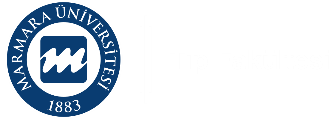 MARMARA UNIVERSITY SCHOOL of MEDICINEMARMARA UNIVERSITY SCHOOL of MEDICINEMARMARA UNIVERSITY SCHOOL of MEDICINEMARMARA UNIVERSITY SCHOOL of MEDICINE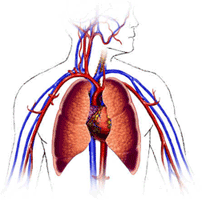 CARDIOVASCULAR SYSTEM AND RELATED DISORDERS YEAR 3 COURSE 1September 06 – October 22, 2021CARDIOVASCULAR SYSTEM AND RELATED DISORDERS YEAR 3 COURSE 1September 06 – October 22, 2021CARDIOVASCULAR SYSTEM AND RELATED DISORDERS YEAR 3 COURSE 1September 06 – October 22, 2021CARDIOVASCULAR SYSTEM AND RELATED DISORDERS YEAR 3 COURSE 1September 06 – October 22, 2021Coordinator of the Course 3.1Prof. Osman YEŞİLDAĞ Coordinator of the Course 3.1Prof. Osman YEŞİLDAĞ Coordinator of the Module 3.1Assoc. Prof. Murat SÜNBÜLCoordinator of the Module 3.1Assoc. Prof. Murat SÜNBÜLYear 3 Coordinators Prof. Arzu İLKİ & Assoc. Prof. Pınar Mega TİBERYear 3 Coordinators Prof. Arzu İLKİ & Assoc. Prof. Pınar Mega TİBERYear 3 Coordinators Prof. Arzu İLKİ & Assoc. Prof. Pınar Mega TİBERYear 3 Coordinators Prof. Arzu İLKİ & Assoc. Prof. Pınar Mega TİBERModule CoordinatorProf. Rezzan GÜLHANAssist. Prof. Sinem YILDIZ İNANICIModule CoordinatorProf. Rezzan GÜLHANAssist. Prof. Sinem YILDIZ İNANICIIntroduction to Clinical Practice (ICP) CoordinatorProf. Pemra CÖBEK ÜNALANProf. Serap ÇİFÇİLİIntroduction to Clinical Practice (ICP) CoordinatorProf. Pemra CÖBEK ÜNALANProf. Serap ÇİFÇİLİ Coordinator of Multidisciplinary Students’ Lab.Prof. Betül YILMAZ Coordinator of Multidisciplinary Students’ Lab.Prof. Betül YILMAZCoordinator of Clinical Skills Lab.Assoc. Prof. Çiğdem APAYDINCoordinator of Clinical Skills Lab.Assoc. Prof. Çiğdem APAYDIN Coordinator of Assessment UniteAssist. Prof. Cevdet NACAR Coordinator of Assessment UniteAssist. Prof. Cevdet NACARCoordinator of Student Exchange ProgramsAssist. Prof. Can ERZİKCoordinator of Student Exchange ProgramsAssist. Prof. Can ERZİKVice-Chief CoordinatorsVice-Chief CoordinatorsVice-Chief CoordinatorsVice-Chief CoordinatorsProgramProf. Oya ORUNAssessment Prof. Hasan R. YANANLI Assessment Prof. Hasan R. YANANLI Students’ AffairsAssist. Prof. Can ERZİK Chief Coordinator (Pre-Clinical Education) Prof. Serap ŞİRVANCIChief Coordinator (Pre-Clinical Education) Prof. Serap ŞİRVANCICoordinator of Medical Education Program Evaluation and Development CommissionProf. Harika ALPAYCoordinator of Medical Education Program Evaluation and Development CommissionProf. Harika ALPAYVice Dean (Education)Assoc. Prof. Altuğ ÇİNÇİN & Prof. Hasan R. YANANLIVice Dean (Education)Assoc. Prof. Altuğ ÇİNÇİN & Prof. Hasan R. YANANLIDeanProf. Ümit Süleyman ŞEHİRLİDeanProf. Ümit Süleyman ŞEHİRLİMU MEDICAL SCHOOL PRE-CLINICAL EDUCATION PROGRAMLEARNING OUTCOMES / COMPETENCIESClinical Care: Qualified patient care and community oriented health careBasic clinical skillsThe organization and management of the patient and the patient careThe organization and the management of health care delivery services / system  Health promotion and disease preventionMedical Knowledge and Evidence-Based MedicineAppropriate information retrieval and management skillsThe integration of knowledge, critical thinking and evidence-based decision makingScientific methods and basic research skillsProfessional Attitudes and ValuesCommunication skills and effective communication with patients / patient relativesInterpersonal relationships and team workingEthical and professional values, responsibilitiesIndividual, social and cultural values and responsibilitiesReflective practice and continuing developmentHealthcare delivery systems, management and community oriented health careEducation and counselingPHASE-1 LEARNING OBJECTIVESUnderstanding the normal structures and functions of human bodyCorrelating the basic concepts and principles to each other that define health and disease;  applying basic concepts and principles to health and disease conditions Developing clinical problem solving, clinical reasoning and evaluation skills by integrating biomedical, clinical, social and humanities knowledge Gaining basic clinical skills by applications in simulated settings.Awareness of the professional values in health and disease processes (professional, individual, societal) and acquisition necessary related skillsEvaluating critically and synthesizing all the medical evidence and perform respecting scientific, professional and ethical valuesAcquisition skills in reflective thinking and practicing, being open to continuous individual / professional development.PHASES – 1 THEMA/ORGAN SYSTEM-BASED COURSE PROGRAMSYear 1, Course 1: Introduction to Cell and Cellular ReplicationYear 1, Course 2: Cellular Metabolism and TransportYear 1, Course 3: Development and Organization of Human BodyYear 1, Course 4: Introduction to Nervous System and Human BehaviorYear 2, Course 1: Cell and Tissue Injury I Year 2, Course 2: Cell and Tissue Injury IIYear 2, Course 3: Hematopoietic System and Related DisordersYear 2, Course 4: Musculoskeletal, Integumentary Systems and Related DisordersYear 2, Course 5: Respiratory System and Related DisordersYear 3, Course 1: Cardiovascular System and Related DisordersYear 3, Course 2: Gastrointestinal System, Metabolism and Related DisordersYear 3, Course 3: Nervous System and Related DisordersYear 3, Course : Growth, Development, Mental Health and Related DisordersYear 3, Course 5: Urinary and Reproductive System and Related DisordersCARDIOVASCULAR SYSTEM AND RELATED DISORDERSCARDIOVASCULAR SYSTEM AND RELATED DISORDERSCARDIOVASCULAR SYSTEM AND RELATED DISORDERSAIM and LEARNING OBJECTIVES of COURSE Aim: With an interdisciplinary approach, to learn about the morphology and functions of the cardiovascular system, about the principles of circulation and to correlate the pathophysiological mechanisms with the diseases of the cardiovascular system.Learning Objectives: To learn the morphology of the heart and the vesselsTo describe the basic mechanisms of circulationTo define and discuss the factors impairing the normal function of the cardiovascular system and their pathological reflections on the occurrence of the diseasesTo learn the major symptoms and signs of the cardiovascular diseases and the principles of therapeutic approachesTo learn the methods of the prevention from the cardiovascular diseases and its epidemiological importance as related with the mortality and morbidity in the populationAIM and LEARNING OBJECTIVES of COURSE Aim: With an interdisciplinary approach, to learn about the morphology and functions of the cardiovascular system, about the principles of circulation and to correlate the pathophysiological mechanisms with the diseases of the cardiovascular system.Learning Objectives: To learn the morphology of the heart and the vesselsTo describe the basic mechanisms of circulationTo define and discuss the factors impairing the normal function of the cardiovascular system and their pathological reflections on the occurrence of the diseasesTo learn the major symptoms and signs of the cardiovascular diseases and the principles of therapeutic approachesTo learn the methods of the prevention from the cardiovascular diseases and its epidemiological importance as related with the mortality and morbidity in the populationAIM and LEARNING OBJECTIVES of COURSE Aim: With an interdisciplinary approach, to learn about the morphology and functions of the cardiovascular system, about the principles of circulation and to correlate the pathophysiological mechanisms with the diseases of the cardiovascular system.Learning Objectives: To learn the morphology of the heart and the vesselsTo describe the basic mechanisms of circulationTo define and discuss the factors impairing the normal function of the cardiovascular system and their pathological reflections on the occurrence of the diseasesTo learn the major symptoms and signs of the cardiovascular diseases and the principles of therapeutic approachesTo learn the methods of the prevention from the cardiovascular diseases and its epidemiological importance as related with the mortality and morbidity in the populationASSESSMENT SYSTEMModule examination: Written exam at the end of module (10 % of final score)Practical examination: Practical exams at the end of courseCourse examination: Written exam at the end of courseASSESSMENT SYSTEMModule examination: Written exam at the end of module (10 % of final score)Practical examination: Practical exams at the end of courseCourse examination: Written exam at the end of course PROGRAM EVALUATION Evaluation at the end of the course, is done both orally and by using structured evaluation formsDEPARTMENTS PARTICIPATING IN COURSE-3.1  & MODULE-3.1DEPARTMENTS PARTICIPATING IN COURSE-3.1  & MODULE-3.1DEPARTMENTS PARTICIPATING IN COURSE-3.1  & MODULE-3.1AnatomyBiochemistryBiophysicsCardiologyCardiovascular SurgeryClinical PharmacologyFamily MedicineHistology and Embryology Nuclear MedicineMicrobiologyPathologyPediatric Cardiology PhysiologyPublic Health RadiologyNuclear MedicineMicrobiologyPathologyPediatric Cardiology PhysiologyPublic Health RadiologyLECTURERS / TUTORSLECTURERS / TUTORSLECTURERS / TUTORSKoray AK, Professor of Cardiovascular SurgeryFigen AKALIN, Professor of Pediatric CardiologyAhmet AKICI, Professor of Clinical PharmacologyHalil ATAŞ, Assoc. Professor of CardiologySaime BATIREL, Assoc. Professor of BiochemistryOnur BUĞDAYCI, Assist. Professor of RadiologyZeliha Leyla CİNEL, Professor of PathologyNilgün ÇERİKÇİOĞLU, Professor of MicrobiologyŞule ÇETİNEL, Professor of Histology and EmbryologyAhmet Altuğ ÇİNÇİN, Assoc. Professor of Cardiologyİpek ERBARUT, Assist. Professor of PathologyGünseli Ayşe GARİP İNHAN, Assoc. Professor of BiophysicsZafer GÖREN, Professor of PharmacologyRezzan GÜLHAN, Professor of PharmacologyNesrin KARTAL ÖZER, Professor of BiochemistryÖzgür KASIMAY ÇAKIR, Assoc. Professor of PhysiologyMert KAŞKAL, Lecturer of PharmacologyÖzlem Tuğçe KAYA, Assist. Professor of Histology and EmbryologyAlper KEPEZ, Assoc. Professor of CardiologyHızır KURTEL, Professor of PhysiologyNimet Emel LÜLECİ, Professor of Public HealthBülent MUTLU, Professor of CardiologyFiliz ONAT, Professor of Clinical PharmacologyOya ORUN, Professor of BiophysicsBeste ÖZBEN SADIÇ, Professor of CardiologyNecmettin Ömer ÖZDOĞMUŞ, Assoc. Professor of AnatomyNurten SAYAR, Professor of CardiologyMehmet Ali SÖYLEMEZ, Lecturer of  Medical GeneticsMurat SÜNBÜL, Assoc. Professor of CardiologyHalil Turgut TUROĞLU, Professor of Nuclear MedicineHüseyin Kemal TÜRKÖZ, Assoc. Professor of PathologyArzu UZUNER, Professor of Family MedicineNurver ÜLGER, Professor of MicrobiologyGülru Pemra CÖBELEK ÜNALAN, Professor of Family MedicineAhmet Suha YALÇIN, Professor of BiochemistryBerrak YEĞEN, Professor of PhysiologyOsman YEŞİLDAĞ, Professor of CardiologyAlper YILDIRIM, Assoc. Professor of PhysiologyHızır KURTEL, Professor of PhysiologyNimet Emel LÜLECİ, Professor of Public HealthBülent MUTLU, Professor of CardiologyFiliz ONAT, Professor of Clinical PharmacologyOya ORUN, Professor of BiophysicsBeste ÖZBEN SADIÇ, Professor of CardiologyNecmettin Ömer ÖZDOĞMUŞ, Assoc. Professor of AnatomyNurten SAYAR, Professor of CardiologyMehmet Ali SÖYLEMEZ, Lecturer of  Medical GeneticsMurat SÜNBÜL, Assoc. Professor of CardiologyHalil Turgut TUROĞLU, Professor of Nuclear MedicineHüseyin Kemal TÜRKÖZ, Assoc. Professor of PathologyArzu UZUNER, Professor of Family MedicineNurver ÜLGER, Professor of MicrobiologyGülru Pemra CÖBELEK ÜNALAN, Professor of Family MedicineAhmet Suha YALÇIN, Professor of BiochemistryBerrak YEĞEN, Professor of PhysiologyOsman YEŞİLDAĞ, Professor of CardiologyAlper YILDIRIM, Assoc. Professor of PhysiologyREADING / STUDYING MATERIALSPocket Guide to ECG Diagnosis, Edward K.Chung, First edition, Blackwell Science.Chou’s Electrocardiography in Clinical Practice, 6th edition, Surawicz, Kinilans, 2008, Saunders, Elsevier.Clinical Cardiology, Lange Medical Books, Melvin D. Cheitlin, Maurice Sokolow, Malcolm B. Mc Ilroy.Cardiac Imaging Secrets, Elsevier Neil J. Weissman MD, Gabriel A. Adelman MD, 2004.Clinical Electrocardiography, Ary L. Goldberger, Simplified Approach Mosby-Elsevier, 2008.Drugs for the Heart, Lionel H. Opie, Bernard J. Gersh 7th Edition, Saunders Elsevier.Current Diagnosis and Treatment in Cardiology, Michael Crawford Lange Medical Books, McGraw Hill, 2006.Clinical Skills, Bouchier and Morris, Saunders.Braunwald Heart Disease, 8th Edition, W. B. Saunders, Eugene Braunwald, Douglas P.Zipes, Peter Libby, 2012.Kardiyoloji, Editörler: İsfendiyar Candan, Derviş Oral, Ankara Üniversitesi, Tıp Fakültesi Yayınları.Klinik Kardiyoloji, Hasan Gök, Nobel Kitabevi, 2002.Lecture Notes on Cardiology, Huon H Gray, Keith H Dawkins, John M. Morgan, T. Simpson, 4th Edition Blackwell Science.Lecture Notes on Clinical Skills, Robert Turner, Roger Blackwood, 3rd Edition, Blackwell Science, 2003.Pathophysiology of Heart Disease, Leonard S. Lilly, Lea & Febiger, 2008.Manual of Cardiovascular Medicine, 3rd Edition, Brian P Griffin, Eric J. Topol, Lippincott Williams & Wilkins, 2004.Cardiovascular Diagnosis The Initial Examination, J. Willis Hurst Mosby Wolfe Medical Communication, 2004.Cardiac Drug Therapy, M. Gabriel Kahn, 6th Edition, Saunders.Handbook of Cardiovascular Emergencies, 2nd Edition, James W. Hoekstra, Lippincott Williams Wilkins.Hurst’s The Heart, Manual of Cardiology, 10th Edition, Robert A. O’Rourke, Valentin  Fuster, R.Wayne Alexander.Cardiovascular Physiology Lange Physiology Series, David E. Rohrman, Louis J. Heller, 6th Edition, 2006.A Pocket Guide to Physical Examination and History Taking, Barbara Bates J. B., Lippincott.Kardiyoloji Modern Semiyoloji, Prof. Dr. Dinçer Uçak, Nobel Kitabevi, 2003.A Colour Atlas of Physical Signs in Cardiovascular Disease, L. M. Shapiro, K. M. Fox Wolfe Medical Publication.Netter’s Cardiology, Marschall S Runge, Magnus Ohman, Icon Learning Systems 2004.		SUMMARY OF THE COURSE 		SUMMARY OF THE COURSE 		SUMMARY OF THE COURSE 		SUMMARY OF THE COURSE DisciplineLecture & Group DiscussionMultidisciplinary Lab. & Clinical Skills Lab. PracticeTotalAnatomy415Biochemistry109Biophysics1111Cardiology2828Cardiovascular Surgery11Clinical Pharmacology1313Family Medicine22Histology and Embryology527Nuclear Medicine11Microbiology 33Pathology727Pediatric Cardiology55Physiology18321Public Health22Radiology11Genetics11Subtotal1128120PBL Module1010ICP-3: Basic Medical Practices, Clinical Skills Lab., Student Research Activity1 1213TOTAL13823143SEVEN WEEK PROGRAMSEVEN WEEK PROGRAMSEVEN WEEK PROGRAMTHEORETICAL AND PRACTICAL SESSIONSLECTURER(S)/TUTOR(S)Week-1 (06 September - 10 September 2021)Week-1 (06 September - 10 September 2021)Week-1 (06 September - 10 September 2021)Monday06 September08:40-09:30Pathology Telafi Lab - Group AMultidisciplinary Lab.09:40-10:30Pathology Telafi Lab - Group AMultidisciplinary Lab.10:40-11:30Pathology Telafi Lab - Group BMultidisciplinary Lab.11:40-12:30Pathology Telafi Lab - Group BMultidisciplinary Lab.13:40-14:30Pathology Telafi Lab - Group CMultidisciplinary Lab.14:40-15:30Pathology Telafi Lab - Group CMultidisciplinary Lab.15:40-16:30Pathology Telafi Lab - Group DMultidisciplinary Lab.16:40-17:30Pathology Telafi Lab - Group DMultidisciplinary Lab.17:40-18:30Tuesday07 September08:40-09:3009:40-10:30Introduction to the course and opening lectureDr. Osman Yeşildağ10:40-11:30Heart and pericardiumDr. Necmettin Ömer Özdoğmuş11:40-12:30Heart and pericardiumDr. Necmettin Ömer Özdoğmuş13:40-14:30Heart and pericardiumDr. Necmettin Ömer Özdoğmuş14:40-15:30Histology of the heartDr. Özlem Tuğçe Kaya15:40-16:30Histology of blood vesselsDr. Özlem Tuğçe Kaya16:40-17:30Histology of blood vesselsDr. Özlem Tuğçe Kaya17:40-18:30Wednesday08 September08:40-09:3009:40-10:30Cardiac cycleDr. Berrak Yegen10:40-11:30Cardiac cycleDr. Berrak Yegen11:40-12:30Heart soundsDr. Özgür Kasımay Çakır13:40-14:30Electrical fields, potential at a pointDr. Günseli Ayşe Garip İnhan14:40-15:30Electrical fields, potential at a pointDr. Günseli Ayşe Garip İnhan15:40-16:30Development of the cardiovascular systemDr. Şule Çetinel16:40-17:30Development of the cardiovascular systemDr. Şule Çetinel17:40-18:30Thursday09 September08:40-09:30Pathology Telafi Lab - Group DMultidisciplinary Lab.09:40-10:30Pathology Telafi Lab - Group CMultidisciplinary Lab.10:40-11:30Pathology Telafi Lab - Group AMultidisciplinary Lab.11:40-12:30Pathology Telafi Lab - Group BMultidisciplinary Lab.13:40-14:30Pathology Telafi Lab - Group CMultidisciplinary Lab.14:40-15:30Pathology Telafi Lab - Group DMultidisciplinary Lab.15:40-16:30Pathology Telafi Lab - Group BMultidisciplinary Lab.16:40-17:30Pathology Telafi Lab - Group AMultidisciplinary Lab.17:40-18:30Friday10 September08:40-09:30Anatomy of the vessels (arterial and venous system)Dr. Necmettin Ömer Özdoğmuş09:40-10:30Principles of ECGDr. Berrak Yegen10:40-11:30Principles of ECGDr. Berrak Yegen11:40-12:30Cardiac action potentialsDr. Günseli Ayşe Garip İnhan13:40-14:3014:40-15:30Vascular eventsDr. Nesrin Kartal Özer 15:40-16:30Principles of hemodynamicsDr. Hızır Kurtel16:40-17:30Principles of hemodynamicsDr. Hızır Kurtel17:40-18:30Week-2 (13 September - 17 September 2021)Week-2 (13 September - 17 September 2021)Week-2 (13 September - 17 September 2021)Monday13 September08:40-09:30ICP introduction online09:40-10:30ICP Self study (Bates videos and online lectures)10:40-11:30ICP Self study (Bates videos and online lectures)11:40-12:30ICP Self study (Bates videos and online lectures)13:40-14:30Anatomy LAB: Heart and pericardium-Group AAnatomy Lab.14:40-15:30Anatomy LAB: Heart and pericardium-Group BAnatomy Lab.15:40-16:30Anatomy LAB: Heart and pericardium-Group CAnatomy Lab.16:40-17:30Anatomy LAB: Heart and pericardium-Group DAnatomy Lab.17:40-18:30Tuesday14 September08:40-09:3009:40-10:30Approach to the patient with cardiovascular system diseaseDr. Beste Özben Sadıç10:40-11:30Cardiac injury and markersDr. Ahmet Suha Yalçın11:40-12:30Cardiac injury and markersDr. Ahmet Suha Yalçın13:40-14:30Regulation of blood pressureDr. Hızır Kurtel14:40-15:30Regulation of blood pressureDr. Hızır Kurtel15:40-16:30Regulation of blood pressureDr. Hızır Kurtel16:40-17:30ECG and its interpretationDr. Özgür Kasımay Çakır17:40-18:30Wednesday15 September08:40-09:30Physiology LAB: ECG-1 –Group A-BComputer Lab.09:40-10:30Physiology LAB: ECG-1 –Group A-BComputer Lab.10:40-11:30Physiology LAB: ECG-1 –Group A-BComputer Lab.11:40-12:30Physiology LAB: ECG-1 –Group A-BComputer Lab.13:40-14:30Principles of electrocardiographyDr. Günseli Ayşe Garip İnhan14:40-15:30Principles of electrocardiographyDr. Günseli Ayşe Garip İnhan15:40-16:30Principal symptom and general signs in cardiovascular diseaseDr. Beste Özben Sadıç16:40-17:30Principal symptom and general signs in cardiovascular diseaseDr. Beste Özben Sadıç17:40-18:30Thursday16 September08:40-09:3009:40-10:3010:40-11:3011:40-12:3013:40-14:30Examination of the heart and vesselsDr. Osman Yeşildağ14:40-15:30Examination of the heart and vesselsDr. Osman Yeşildağ15:40-16:30Physiological properties of the cardiac muscleDr. Alper Yıldırım16:40-17:30Regulation of cardiac functionsDr. Alper Yıldırım17:40-18:30Friday17 September08:40-09:30Physiology LAB: ECG-1 - Group C-DComputer Lab.09:40-10:30Physiology LAB: ECG-1 - Group C-DComputer Lab.10:40-11:30Physiology LAB: ECG-1 - Group C-DComputer Lab.11:40-12:30Physiology LAB: ECG-1 - Group C-DComputer Lab.13:40-14:3014:40-15:30ICP-CSL Resp Group AICP Lab15:40-16:30ICP-CSL Resp Group AICP Lab16:40-17:30ICP-CSL Resp Group AICP Lab17:40-18:30ICP-CSL Resp Group AICP LabWeek-3 (20 September - 24 September 2021)Week-3 (20 September - 24 September 2021)Week-3 (20 September - 24 September 2021)Monday20 September08:40-09:30ICP-CSL Resp Group B / Microbiology Telafi Lab Group CICP Lab / Multidiciplinary Lab09:40-10:30ICP-CSL Resp Group B / Microbiology Telafi Lab Group CICP Lab / Multidiciplinary Lab10:40-11:30ICP-CSL Resp Group B / Microbiology Telafi Lab Group CICP Lab / Multidiciplinary Lab11:40-12:30ICP-CSL Resp Group B / Microbiology Telafi Lab Group CICP Lab / Multidiciplinary Lab13:40-14:30PBL-114:40-15:30PBL-115:40-16:3016:40-17:3017:40-18:30Tuesday21 September08:40-09:30Biochemical aspects of the metabolic syndromeDr. Nesrin Kartal Özer09:40-10:30Biochemical aspects of the metabolic syndromeDr. Nesrin Kartal Özer10:40-11:30Cardiac outputDr. Alper Yıldırım11:40-12:30Coronary circulationDr. Alper Yıldırım13:40-14:30Physiology LAB: ECG-2 - Group C-D/ Histology LAB: Histology of heart, blood vessels - Group AComputer Lab./ Multidisciplinary Lab.14:40-15:30Physiology LAB: ECG-2 - Group C-D/ Histology LAB: Histology of heart, blood vessels - Group AComputer Lab./ Multidisciplinary Lab.15:40-16:30Physiology LAB: ECG-2 – Group C-D / Histology LAB: Histology of heart, blood vessels - Group BComputer Lab./ Multidisciplinary Lab.16:40-17:30Physiology LAB: ECG-2 - Group C-D / Histology LAB: Histology of heart, blood vessels - Group BComputer Lab./ Multidisciplinary Lab.17:40-18:30Wednesday22 September08:40-09:30Diagnostic methods in cardiologyDr. Murat Sünbül09:40-10:30Diagnostic methods in cardiologyDr. Murat Sünbül10:40-11:30Valvular heart disease Dr. Bülent Mutlu11:40-12:30Valvular heart disease Dr. Bülent Mutlu13:40-14:30PBL Study Time14:40-15:30PBL-215:40-16:30PBL-216:40-17:3017:40-18:30Thursday23 September08:40-09:30ICP-CSL Resp Group C / Microbiology Telafi Lab Group BICP Lab / Multidiciplinary Lab09:40-10:30ICP-CSL Resp Group C / Microbiology Telafi Lab Group BICP Lab / Multidiciplinary Lab10:40-11:30ICP-CSL Resp Group C / Microbiology Telafi Lab Group BICP Lab / Multidiciplinary Lab11:40-12:30ICP-CSL Resp Group C / Microbiology Telafi Lab Group BICP Lab / Multidiciplinary Lab13:40-14:30ICP-CSL Resp Group D / Microbiology Telafi Lab Group AICP Lab / Multidiciplinary Lab14:40-15:30ICP-CSL Resp Group D / Microbiology Telafi Lab Group AICP Lab / Multidiciplinary Lab15:40-16:30ICP-CSL Resp Group D / Microbiology Telafi Lab Group AICP Lab / Multidiciplinary Lab16:40-17:30ICP-CSL Resp Group D / Microbiology Telafi Lab Group AICP Lab / Multidiciplinary Lab17:40-18:30Friday24 September08:40-09:3009:40-10:30Principles of hemodynamicsDr. Günseli Ayşe Garip İnhan10:40-11:30Principles of hemodynamicsDr. Günseli Ayşe Garip İnhan11:40-12:30Principles of echocardiographyDr. Günseli Ayşe Garip İnhan13:40-14:3014:40-15:30Viscosity, laminar and turbulent flowDr. Oya Orun15:40-16:30Viscosity, laminar and turbulent flowDr. Oya Orun16:40-17:30Bernouilli's equation, the role of gravity in the circulationDr. Oya Orun17:40-18:30Week-4 (27 September - 01 October 2021)Week-4 (27 September - 01 October 2021)Week-4 (27 September - 01 October 2021)Monday27 September08:40-09:30Histology telafi lab - Group AMultidisciplinary Lab.09:40-10:30Histology telafi lab - Group AMultidisciplinary Lab.10:40-11:30Histology telafi lab - Group BMultidisciplinary Lab.11:40-12:30Histology telafi lab - Group BMultidisciplinary Lab.13:40-14:30PBL Study Time14:40-15:30PBL-315:40-16:30PBL-316:40-17:30Clinical electrocardiographyDr. Alper Kepez17:40-18:30Clinical electrocardiographyDr. Alper KepezTuesday28 September08:40-09:30Hyperlipidemias and atherosclerosisDr. Nesrin Kartal Özer 09:40-10:30Hyperlipidemias and atherosclerosisDr. Nesrin Kartal Özer 10:40-11:30Epidemiology of coronary heart diseaseDr. Nimet Emel Lüleci11:40-12:30Circulation through specific organsDr. Özgür Kasımay Çakır13:40-14:30Physiology LAB: ECG-2 - Group A-B / Histology LAB: Histology of heart, blood vessels - Group CComputer Lab./ Multidisciplinary Lab.14:40-15:30Physiology LAB: ECG-2 - Group A-B / Histology LAB: Histology of heart, blood vessels - Group CComputer Lab./ Multidisciplinary Lab.15:40-16:30Physiology LAB: ECG-2 - Group A-B / Histology LAB: Histology of heart, blood vessels - Group DComputer Lab./ Multidisciplinary Lab.16:40-17:30Physiology LAB: ECG-2 - Group A-B / Histology LAB: Histology of heart, blood vessels - Group DComputer Lab./ Multidisciplinary Lab.17:40-18:30Wednesday29 September08:40-09:30Physiology LAB: Blood pressure, heart sounds, pulse - Group AICP Lab.09:40-10:30Physiology LAB: Blood pressure, heart sounds, pulse - Group BICP Lab.10:40-11:30Physiology LAB: Blood pressure, heart sounds, pulse - Group CICP Lab.11:40-12:30Physiology LAB: Blood pressure, heart sounds, pulse - Group DICP Lab.13:40-14:30PBL Study Time14:40-15:30PBL-415:40-16:30PBL-416:40-17:3017:40-18:30Thursday30 September08:40-09:30 ICP-CSL Card  Group A / Microbiology Telafi Lab Group DICP Lab / Multidiciplinary Lab09:40-10:30 ICP-CSL Card  Group A / Microbiology Telafi Lab Group DICP Lab / Multidiciplinary Lab10:40-11:30 ICP-CSL Card  Group A / Microbiology Telafi Lab Group DICP Lab / Multidiciplinary Lab11:40-12:30 ICP-CSL Card  Group A / Microbiology Telafi Lab Group DICP Lab / Multidiciplinary Lab13:40-14:30Arterial pulseDr. Özgür Kasımay Çakır14:40-15:30Regulation of blood flowDr. Özgür Kasımay Çakır15:40-16:30Approach to thromboembolic disordersDr. Koray Ak16:40-17:3017:40-18:30Friday01 October08:40-09:30VasculitisDr. Zeliha Leyla Cinel09:40-10:30Coronary artery diseaseDr. Nurten Sayar10:40-11:30Coronary artery diseaseDr. Nurten Sayar11:40-12:30Syncope and sudden cardiac deathDr. Halil Ataş13:40-14:3014:40-15:3015:40-16:3016:40-17:30PericarditisDr. Murat Sünbül17:40-18:30Week-5 (04 October - 08 October 2021)Week-5 (04 October - 08 October 2021)Week-5 (04 October - 08 October 2021)Monday04 October08:40-09:30Systemic hypertension and hypertensive heart diseaseDr. Osman Yeşildağ09:40-10:30Systemic hypertension and hypertensive heart diseaseDr. Osman Yeşildağ10:40-11:30Histology telafi lab - Group CMultidisciplinary Lab.11:40-12:30Histology telafi lab - Group CMultidisciplinary Lab.13:40-14:30PBL Study Time14:40-15:30PBL-515:40-16:30PBL-516:40-17:30Valvular heart disease (Online)Dr. Bülent Mutlu17:40-18:30Valvular heart disease (Online)Dr. Bülent MutluTuesday05 October08:40-09:3009:40-10:30Cardiac dysrhythmias Dr. Alper Kepez10:40-11:30Cardiac dysrhythmias Dr. Alper Kepez11:40-12:30Diseases of the aorta and the peripheral blood vesselsDr. Ahmet Altuğ Çinçin13:40-14:3014:40-15:30Ischaemic heart diseaseDr. İpek Erbarut15:40-16:30Ischaemic heart diseaseDr. İpek Erbarut16:40-17:30Cardiomyopathies and myocarditisDr. Halil Ataş17:40-18:30Wednesday06 October08:40-09:30Radiology of the cardiovascular systemDr. Onur Buğdaycı09:40-10:30Valvular diseases of the heartDr. Hüseyin Kemal Türköz10:40-11:30Neoplastic diseases of the heart & blood vessels Dr. Hüseyin Kemal Türköz11:40-12:3013:40-14:30Heart failure and cardiogenic shockDr. Nurten Sayar14:40-15:30Heart failure and cardiogenic shockDr. Nurten Sayar15:40-16:3016:40-17:3017:40-18:30Thursday07 October08:40-09:30ICP-CSL Card  Group BICP Lab.09:40-10:30ICP-CSL Card  Group BICP Lab.10:40-11:30ICP-CSL Card  Group BICP Lab.11:40-12:30ICP-CSL Card  Group BICP Lab.13:40-14:30Pulmonary hypertension in cardiologyDr. Bülent Mutlu14:40-15:30Infective endocarditisDr. Bülent Mutlu15:40-16:30Myocardial scintigraphy and radionuclide ventriculographyDr. Halil Turgut Turoğlu16:40-17:3017:40-18:30Friday08 October08:40-09:3009:40-10:30Lipoprotein metabolismDr. Saime Batırel10:40-11:30Lipoprotein metabolismDr. Saime Batırel11:40-12:30Lipoprotein metabolismDr. Saime Batırel13:40-14:3014:40-15:30Pharmacotherapy of hypertensionDr. Ahmet Akıcı15:40-16:30Pharmacotherapy of hypertensionDr. Ahmet Akıcı16:40-17:30Pharmacotherapy of hypertensionDr. Ahmet Akıcı18:00-18.40Acute coronary syndromeDr. Ahmet Altuğ Çinçin 18.50-19.30Acute coronary syndrome       Dr. Ahmet Altuğ ÇinçinWeek-6 (11 October - 15 October 2021)Week-6 (11 October - 15 October 2021)Week-6 (11 October - 15 October 2021)Monday11 October08:40-09:30Atherosclerosis & hypertensive cardiovascular eventsDr. Zeliha Leyla Cinel09:40-10:30Atherosclerosis & hypertensive cardiovascular eventsDr. Zeliha Leyla Cinel10:40-11:30Histology telafi lab - Group DMultidisciplinary Lab.11:40-12:30Histology telafi lab - Group DMultidisciplinary Lab.13:40-14:30Acute rheumatic feverDr. Figen Akalın14:40-15:30Acute rheumatic feverDr. Figen Akalın15:40-16:30Adult patient with chest pain. Primary care approachDr. Arzu Uzuner16:40-17:30Elderly patient with leg pain: Primary care approachDr. Gülru Pemra Ünalan17:40-18:30Tuesday12 October08:40-09:30Introduction to cardiovascular pharmacologyDr. Zafer Gören09:40-10:30Nosocomial fungal infectionsDr. Nilgün Çerikçioğlu10:40-11:30Pharmacotherapy of ischemic heart disease and MIDr. Ahmet Akıcı11:40-12:30Pharmacotherapy of ischemic heart disease and MIDr. Ahmet Akıcı13:40-14:30Congenital acyanotic heart disease with left to right shuntDr. Figen Akalın14:40-15:30Congenital heart disease with valvular obstruction or stenosisDr. Figen Akalın15:40-16:30Pharmacotherapy of heart failureDr. Mert Kaşkal16:40-17:30Pharmacotherapy of heart failureDr. Mert Kaşkal17:40-18:30Wednesday13 October08:40-09:3009:40-10:30Pathology LAB: Heart and valvular diseasesMultidisciplinary Lab.10:40-11:30Pathology LAB: Heart and valvular diseasesMultidisciplinary Lab.11:40-12:30Pathology LAB: Heart and valvular diseasesMultidisciplinary Lab.13:40-14:30Pathology LAB: Heart and valvular diseasesMultidisciplinary Lab.14:40-15:30Pathology LAB: Heart and valvular diseasesMultidisciplinary Lab.15:40-16:30Pathology LAB: Heart and valvular diseasesMultidisciplinary Lab.16:40-17:30Pathology LAB: Heart and valvular diseasesMultidisciplinary Lab.Thursday14 October08:40-09:30ICP-CSL Card  Group CICP Lab09:40-10:30ICP-CSL Card  Group CICP Lab.10:40-11:30ICP-CSL Card  Group CICP Lab.11:40-12:30ICP-CSL Card  Group CICP Lab..13:40-14:30Cardiovascular diseases in special populationDr. Halil Ataş14:40-15:30Congenital cyanotic heart diseaseDr. Figen Akalın15:40-16:30Pharmacotherapy of cardiac dysrhythmiasDr. Rezzan Gülhan16:40-17:30Pharmacotherapy of cardiac dysrhythmiasDr. Rezzan Gülhan17:40-18:30Friday15 October08:40-09:3009:40-10:30Pharmacotherapy of hyperlipidemiasDr. Ahmet Akıcı10:40-11:30Genetic basis of the cardiovascular diseasesDr. Mehmet Ali Söylemez11:40-12:30Microbiological approach to cardiovascular infectionsDr. Nurver Ülger13:40-14:3014:40-15:30Epidemiology of hypertension and rheumatic feverDr. Nimet Emel Lüleci15:40-16:30Pharmacotherapy in peripheral arterial occlusive diseases (Online)Dr. Filiz Onat16:40-17:30Pharmacotherapy in venous thromboembolic disease (Online)Dr. Filiz Onat17:40-18:30Week-7 (18 October - 22 October 2021)Week-7 (18 October - 22 October 2021)Week-7 (18 October - 22 October 2021)Monday18 October08:40-09:3009:40-10:3010:40-11:3011:40-12:3013:40-14:3014:40-15:3015:40-16:3016:40-17:3017:40-18:30Elective course18:40-19:30Elective courseThursday19 October08:40-09:3009:40-10:3010:40-11:3011:40-12:3013:40-14:3014:40-15:3015:40-16:3016:40-17:3017:40-18:30Wednesday20 October08:40-09:3009:40-10:3010:40-11:3011:40-12:3013:40-14:3014:40-15:3015:40-16:3016:40-17:3017:40-18:30Thursday21 October08:40-09:30Y3C1 THEORETICAL EXAM09:40-10:30Y3C1 THEORETICAL EXAM10:40-11:30Y3C1 THEORETICAL EXAM11:40-12:30Y3C1 THEORETICAL EXAM13:40-14:3014:40-15:3015:40-16:3016:40-17:3017:40-18:30Friday22 October08:40-09:3009:40-10:3010:40-11:3011:40-12:3013:40-14:3014:40-15:3015:40-16:3016:40-17:3017:40-18:30